	1ère Secondaire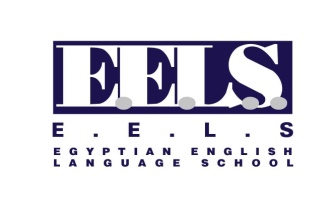 2ème SemestreDevoir [2]Lis la lettre suivante puis réponds aux questions suivantes :Salut Thomas,Comme tu le sais, je suis en troisième en ce moment et l’année prochaine, je vais changer d’école pour aller au lycée. En seconde, on va faire sept matières générales [français, maths, sciences, histoire-géo,etc] qui sont obligatoires, et deux autres matières au choix. Cette année, il faut choisir des ‘options’ pour l’année prochaine – c’est difficile.Mes matières préférées sont les langues vivantes, donc je vais continuer à étudier l’anglais et l’allemand et au lycée, j’espère commencer l’espagnol. Je suis nul en maths, je ne suis pas très fort en musique et je n’aime pas du tout le dessin. Il faut continuer en maths – c’est obligatoire, mais je vais laisser tomber la musique et le dessin.Ma petite amie, Martine, veut être comptable, alors elle va commencer les sciences économiques. Elle va choisir la musique aussi parce qu’elle joue du piano et qu’elle s’y intéresse beaucoup.Est – ce que, toi aussi, tu choisis des ‘options’ pour l’année prochaine ? Je voudrais bien savoir comment ça passe dans ton pays. Que vas – tu faire plus tard dans la vie ? Je voudrais être professeur d’anglais mais mon copain  Benoît n’a pas encore décidé. Il s’intéresse beaucoup à l’informatique, alors il va peut – être devenir programmeur ou ingénieur.RajA - 1 – Raj est en quelle classe ?Raj est troisième.2 –Quand Raj va – t – il changer d’école ?Il va changer d’école l’année prochaine.3 – Est – ce – que les matières préférées de Raj et Martine sont les mêmes ? Justifie.Non, les matières préférées de Raj sont les langues vivantes mais sa petite amie, Martine, veut être comptable, alors elle va commencer les sciences économiques. Elle va choisir la musique aussi parce qu’elle joue du piano et qu’elle s’y intéresse beaucoup.4 – Pourquoi l’amie de Raj va – t – elle commencer les sciences économiques ?Car, elle veut être comptable.5 – Qui veut être professeur d’anglais ?RajB – Mets vrai ou faux :1 – Benoît veut être comptable. (faux)2  Raj est très fort au dessin. (faux) 3 – Raj veut devenir professeur d’anglais. (vrai)